合肥工业大学应用化学专业人才培养方案（专业代码：070302）一、培养目标和毕业要求培养目标：培养具有良好的科学知识、文化素养和高度的社会责任感，德才兼备、能力卓越，自觉服务国家的专业技术人才。掌握功能材料专业基础理论和专业知识与技能，能够从事新型功能材料特别是光电材料领域的科学研究、技术开发及生产应用等方面的工作，具有开阔的国际视野、较强的创新意识和实践能力的复合型人才。毕业要求：GR1）具有良好的思想品德、健康的生理和心理素质、较强的社会责任感。GR2）具有良好的人文素养，良好的沟通、交流和应变能力，较好的组织管理能力及团队合作能力。GR3）具有良好的职业道德和追求卓越的态度，能够在光电相关的功能材料的领域实践中理解并遵守工程职业规范，履行责任。GR4）具有运用数学、自然科学、工程基础和专业知识，分析和探讨光电相关的功能材料领域的技术与工程实际问题，并得到合理有效结论的能力。GR5）具有综合运用化学、功能材料的基本原理及现代科研工具，对光电相关的功能材料领域的理论和技术问题进行研究，包括文献分析、实验设计、数据获取与分析，并初步解决目标问题的能力。GR6)具有开展光电功能材料相关领域的研发与设计、分析与检测、技术改造与创新的初步能力。GR7）具有从事光电功能材料相关领域新产品、新技术的研发和创新的初步能力。GR8）理解并掌握功能材料化学化工领域的安全环保知识、行业标准与政策，具有良好的质量、安全、效益、环境、职业健康和可持续发展意识。GR9）具有一定的国际视野和跨文化环境下的交流、竞争与合作的初步能力。GR10）具有自主学习和终身学习的意识，有不断学习和适应社会发展的能力。实践能力标准：PA1）掌握本学科相关基础实验和物质结构及性能测试的基本操作技能；PA2）具有运用现代科研工具进行科学试验、分析解决本专业相关问题的能力；PA3）结合本专业相关科学知识，初步具有进行工程设计和实验科学研究的实践创新能力；PA4）具备从应用目标出发进行光电功能材料相关领域新产品新材料的设计开发、性能检测、环保成本及效益综合评估初步能力。二、培养人才的适应范围与专业特色培养人才的适应范围：新型功能材料是在国家新兴战略性产业，是跨学科的研究领域。本专业毕业生适应能力强、就业面宽，可从事光电材料、化学合成材料（包括有机、无机及高分子材料）、新能源材料、光伏材料、航空航天材料等领域的技术研发，工艺设计、分析检测和生产管理工作。还可以从事石化、汽车、化工、日化、农药、医药、环保等精细化学品领域的相关产品的制备、研发及应用研究工作。同时也可以到高等学校、科研单位从事教学科研工作。历年来就业率全校名列前茅。人才培养的专业特色：本专业以有机、无机及高分子合成技术为基础，电化学技术为检测手段制备新型功能材料特别是光电材料及元器件为特色，培养学生运用化学合成技术原理进行新型功能材料的制备及元器件的生产、应用研发的能力。三、专业培养标准本专业标准学制为4年，学生可在3~6年内完成学业，合格毕业生授予理学学士学位，具备以下的知识、能力和素质：1、知识结构1.1 掌握一定的人文科学知识，社会科学知识，自然科学与工程技术的基础知识和前沿知识；数学、物理、外语、计算机与管理的基础知识，具有初步的科学实验、文献检索、情报信息等方面的知识；1.2 掌握本专业所必须的、系统的、比较深厚的基础理论知识；1.3 掌握光电功能材料及相关产品的设计、开发及应用。2、能力结构2.1 具备一定的语言文字准确表达的能力，发现、分析和解决问题的能力，科学评述和独立思考能力，信息获取与综合运用能力，独立工作能力，团队合作能力；2.2 具有较强的科学试验、分析解决本专业工程技术问题的能力；2.3 具有运用计算机进行科学研究和设计的能力；2.4 具有较强的自学能力和适应科技发展的应变能力；2.5 具有初步生产组织管理与协调能力；2.6 具有较强的英语阅读能力和听、说、译、写作能力。3、素质结构3.1具有良好的道德A.具有良好的社会公德，自觉遵守社会行为规范；B.自觉遵守法律法规；C.为人正直、诚实守信；D.具有良好的职业道德规范，自觉遵守所属职业体系的职业行为准则。3.2 较强的责任感A、具有较强的社会责任感，在环境保护、节约资源、公共安全、公共卫生、社会秩序等方面体现对社会的责任；B、具有较强的工作责任感，在工作质量、工作效率、工作纪律、职业健康安全、维护企业形象、关注企业发展等方面体现对工作、对企业的责任；C、为保持和增强职业能力，能不断地根据自身发展需求，制定并实施继续学习发展计划。四、主干学科和相关课程主干学科：化学，材料化学主干课程：现代仪器分析、有机合成、材料合成技术、高分子合成技术、材料化学、光电材料与器件、电致发光材料、电化学原理、电化学测试技术。特色课程：有机合成、材料合成技术、高分子合成工艺、材料化学、光电材料与器件、电致发光材料。辅修专业课程模块：共38.5学分无机化学（64学时、4学分）、有机化学（96学时、6学分）、分析化学（40学时、2.5学分）、物理化学（80学时、5学分）、化工原理B（64学时、4学分）、现代仪器分析（48学时、3学分）、电化学原理（32学时、2学分）、电化学测试技术（32学时、2学分）、有机合成（32学时、2学分）、有机结构理论（48学时、3学分）、材料化学（32学时、2学分）、材料合成技术（32学时、2学分）、有机电子学（32学时、2学分）。专业选修课程模块：共8学分和7学分材料制备方向（8学分）：现代有机合成新技术（32学时、2学分）、材料合成技术（32学时、2学分）、高分子合成工艺（32学时、2学分）、新型材料制备工艺（32学时、2学分）。光电材料方向（7学分）：有机电致发光材料（32学时、2学分）、光电材料与器件（48学时、3学分）、有机光电材料原理（32学时、2学分）。五、课程地图理论课程地图实践教学地图六、课程关系图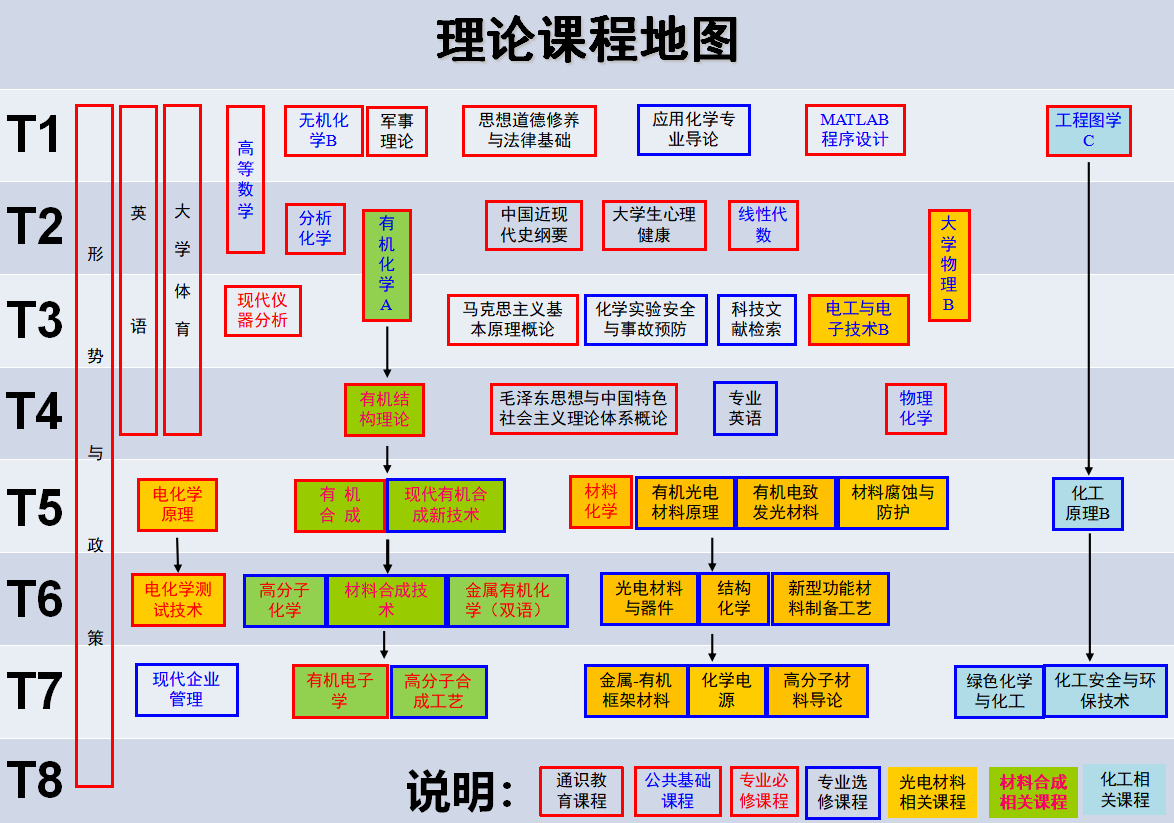 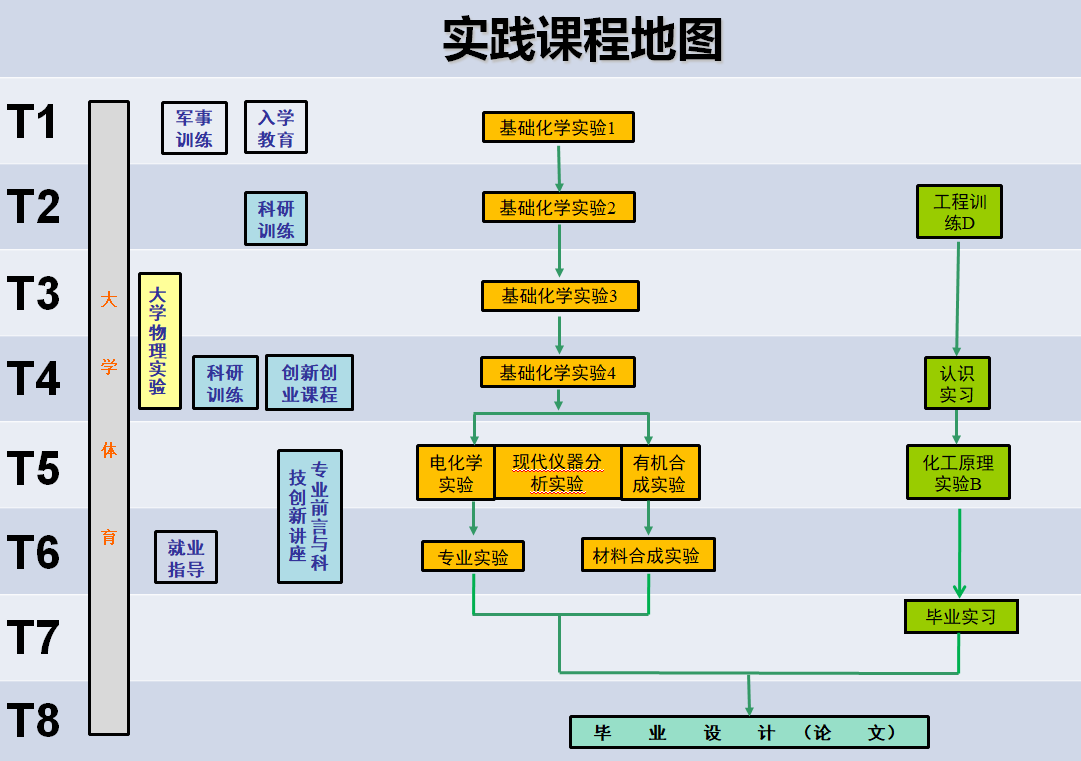 七、毕业合格标准1.符合德育培养要求。2.符合毕业要求。3.第一课堂：最低毕业学分165。其中理论课程124学分，实践教学环节41学分。其中创新创业教育不得低于4学分，通识教育选修课程不得低于12学分。4.第二课堂成绩单达到如下要求方可毕业：八、授予学位本专业授予理学学士学位。九、教学计划结构表（见附表）人才培养目标 课程GR1GR2GR3GR4GR5GR6GR7GR8GR9GR10形势与政策√√√√英语√√√毛泽东思想与中国特色社会主义理论体系概论√√√马克思主义基本原理概论√√√中国近现代史纲要√√√思想道德修养与法律基础√√√√军事理论√√大学生心理健康√√√高等数学B√√√√无机化学B√√√√√√√工程图学C√√√√MATLAB程序设计√√√√线性代数√√√大学物理B√√√√电工与电子技术B√√√√有机化学A√√√√√√√分析化学√√√√√√√物理化学A√√√√√√√现代仪器分析√√√√√√√有机结构理论√√√√√√√电化学原理√√√√√√电化学测试技术√√√√√√有机合成√√√√√√化工原理B√√√√√材料化学√√√√√√√有机电子学√√√√√√√应用化学专业导论√√√√√√√化学实验安全与事故预防√√√√√√√科技文献检索√√√√√√√专业英语√√√√√√√有机光电材料原理√√√√√√√新型功能材料制备工艺√√√√√√√材料腐蚀与防护√√√√√√√√√√有机电致发光材料光电材料与器件√√√√√√√√√√金属-有机框架材料√√√√√现代有机合成新技术√√√√材料合成技术√√√√高分子合成工艺√√√√高分子化学√√√√金属有机化学（双语）√√√√√结构化学√√√√化学电源√√√√高分子材料导论√√√√√√化工安全与环保技术√√√绿色化学与化工√√√√现代企业管理√√√√实践能力标准实践教学课程PA1PA2PA3PA4军事训练大学体育就业指导基础化学实验1基础化学实验2√√√工程训练D√√√基础化学实验3√√√大学物理实验√√√基础化学实验4√√毕业设计（论文）√√√认识实习√√√毕业实习√√化工原理实验B√√√现代仪器分析实验√√√电化学实验√√√有机合成实验√√√材料合成实验√√√√专业实验√√√创新创业教育√√√√创新创业讲座√√√√专业前沿与科技创新讲座√√√√活动类型活动性质毕业要求思想成长必修至少修得3个学分科技创新必修至少修得3个学分体育活动必修参加大学生体质健康测试达标并至少修得3个学分工作履历选修至少两个模块共修得3个学分实习实践选修至少两个模块共修得3个学分公益服务选修至少两个模块共修得3个学分文艺活动选修至少两个模块共修得3个学分学生自选选修至少两个模块共修得3个学分合肥工业大学 应用化学 专业（070302）指导性教学计划合肥工业大学 应用化学 专业（070302）指导性教学计划合肥工业大学 应用化学 专业（070302）指导性教学计划合肥工业大学 应用化学 专业（070302）指导性教学计划合肥工业大学 应用化学 专业（070302）指导性教学计划合肥工业大学 应用化学 专业（070302）指导性教学计划合肥工业大学 应用化学 专业（070302）指导性教学计划合肥工业大学 应用化学 专业（070302）指导性教学计划合肥工业大学 应用化学 专业（070302）指导性教学计划合肥工业大学 应用化学 专业（070302）指导性教学计划合肥工业大学 应用化学 专业（070302）指导性教学计划合肥工业大学 应用化学 专业（070302）指导性教学计划合肥工业大学 应用化学 专业（070302）指导性教学计划合肥工业大学 应用化学 专业（070302）指导性教学计划合肥工业大学 应用化学 专业（070302）指导性教学计划合肥工业大学 应用化学 专业（070302）指导性教学计划合肥工业大学 应用化学 专业（070302）指导性教学计划合肥工业大学 应用化学 专业（070302）指导性教学计划合肥工业大学 应用化学 专业（070302）指导性教学计划合肥工业大学 应用化学 专业（070302）指导性教学计划通 识 教 育  必  修  课 程通 识 教 育  必  修  课 程通 识 教 育  必  修  课 程通 识 教 育  必  修  课 程通 识 教 育  必  修  课 程通 识 教 育  必  修  课 程通 识 教 育  必  修  课 程通 识 教 育  必  修  课 程通 识 教 育  必  修  课 程通 识 教 育  必  修  课 程通 识 教 育  必  修  课 程通 识 教 育  必  修  课 程通 识 教 育  必  修  课 程通 识 教 育  必  修  课 程通 识 教 育  必  修  课 程通 识 教 育  必  修  课 程通 识 教 育  必  修  课 程通 识 教 育  必  修  课 程通 识 教 育  必  修  课 程通 识 教 育  必  修  课 程课程代码课程名称考核方式总学时学 时 分 配学 时 分 配学 时 分 配学 时 分 配学 时 分 配总学分各学期学分分配各学期学分分配各学期学分分配各学期学分分配各学期学分分配各学期学分分配各学期学分分配各学期学分分配是否集中周考试备注课程代码课程名称考核方式总学时理论实践实验上机课外总学分12345678是否集中周考试备注1201111B 形势与政策（1）考查(16)(8)(8)0.250.25是1201121B 形势与政策（2）考查(16)(8)(8)0.250.25是1201131B 形势与政策（3）考查(16)(8)(8)0.250.25是1201141B形势与政策（4）考查(16)(8)(8)0.250.25是1201151B 形势与政策（5）考查(16)(8)(8)0.250.25是5100161B形势与政策（6）考查(16)(8)(8)0.250.25是1201171B 形势与政策（7）考查(16)(8)(8)0.250.25是1201181B 形势与政策（8）考查(16)(8)(8)0.250.25是1200021B马克思主义基本原理概论笔试48321633是1201191B毛泽东思想与中国特色社会主义理论体系概论笔试80562455是1200051B思想道德修养与法律基础笔试48321633是1200081B中国近现代史纲要笔试48321633是5700021B军事理论笔试484822是5700011B大学生心理健康笔试323222是5100141B大学体育（1）其他36360.50.5否5100151B大学体育（2）其他36360.50.5否5100161B大学体育（3）其他36360.50.5否5100171B大学体育（4）其他36360.50.5否1500261B大学英语（1） 笔试323222是1500271B大学英语（2）笔试323222是1500281B大学英语（3）笔试323222是1500291B大学英语（4）笔试323222是5200023B军事训练考查484822是2.5周5600013B就业指导笔试12840.50.5是合    计合    计624360192007232.59.757.755.757.750.250.750.250.25备注：总学时合计中不包括形式与政策的总学时，课外学时合计中不包括形式与政策。总学时合计中不包括形式与政策的总学时，课外学时合计中不包括形式与政策。总学时合计中不包括形式与政策的总学时，课外学时合计中不包括形式与政策。总学时合计中不包括形式与政策的总学时，课外学时合计中不包括形式与政策。总学时合计中不包括形式与政策的总学时，课外学时合计中不包括形式与政策。总学时合计中不包括形式与政策的总学时，课外学时合计中不包括形式与政策。总学时合计中不包括形式与政策的总学时，课外学时合计中不包括形式与政策。总学时合计中不包括形式与政策的总学时，课外学时合计中不包括形式与政策。总学时合计中不包括形式与政策的总学时，课外学时合计中不包括形式与政策。总学时合计中不包括形式与政策的总学时，课外学时合计中不包括形式与政策。总学时合计中不包括形式与政策的总学时，课外学时合计中不包括形式与政策。总学时合计中不包括形式与政策的总学时，课外学时合计中不包括形式与政策。总学时合计中不包括形式与政策的总学时，课外学时合计中不包括形式与政策。总学时合计中不包括形式与政策的总学时，课外学时合计中不包括形式与政策。总学时合计中不包括形式与政策的总学时，课外学时合计中不包括形式与政策。总学时合计中不包括形式与政策的总学时，课外学时合计中不包括形式与政策。总学时合计中不包括形式与政策的总学时，课外学时合计中不包括形式与政策。总学时合计中不包括形式与政策的总学时，课外学时合计中不包括形式与政策。总学时合计中不包括形式与政策的总学时，课外学时合计中不包括形式与政策。通  识  教  育   选   修   课 程通  识  教  育   选   修   课 程通  识  教  育   选   修   课 程通  识  教  育   选   修   课 程通  识  教  育   选   修   课 程通  识  教  育   选   修   课 程通  识  教  育   选   修   课 程通  识  教  育   选   修   课 程通  识  教  育   选   修   课 程通  识  教  育   选   修   课 程通  识  教  育   选   修   课 程通  识  教  育   选   修   课 程通  识  教  育   选   修   课 程通  识  教  育   选   修   课 程通  识  教  育   选   修   课 程通  识  教  育   选   修   课 程通  识  教  育   选   修   课 程通  识  教  育   选   修   课 程通  识  教  育   选   修   课 程通  识  教  育   选   修   课 程通  识  教  育   选   修   课 程通  识  教  育   选   修   课 程通  识  教  育   选   修   课 程通  识  教  育   选   修   课 程通  识  教  育   选   修   课 程通  识  教  育   选   修   课 程通  识  教  育   选   修   课 程通  识  教  育   选   修   课 程通  识  教  育   选   修   课 程通  识  教  育   选   修   课 程通  识  教  育   选   修   课 程通  识  教  育   选   修   课 程通  识  教  育   选   修   课 程通  识  教  育   选   修   课 程通  识  教  育   选   修   课 程通  识  教  育   选   修   课 程通  识  教  育   选   修   课 程通  识  教  育   选   修   课 程通  识  教  育   选   修   课 程通  识  教  育   选   修   课 程    我校通识教育选修课共分九类：哲学、历史与心理学类；文化、语言与文学类；经济、管理与法律类；自然、环境与科学类；信息、技术与工程类；艺术、体育与健康类；就业、创新与创业类；社会、交往与礼仪类；人生规划、品德与修养类。学生毕业时其通识教育选修课学分分布原则上不少于上述类别中的6类，且不低于12学分。    我校通识教育选修课共分九类：哲学、历史与心理学类；文化、语言与文学类；经济、管理与法律类；自然、环境与科学类；信息、技术与工程类；艺术、体育与健康类；就业、创新与创业类；社会、交往与礼仪类；人生规划、品德与修养类。学生毕业时其通识教育选修课学分分布原则上不少于上述类别中的6类，且不低于12学分。    我校通识教育选修课共分九类：哲学、历史与心理学类；文化、语言与文学类；经济、管理与法律类；自然、环境与科学类；信息、技术与工程类；艺术、体育与健康类；就业、创新与创业类；社会、交往与礼仪类；人生规划、品德与修养类。学生毕业时其通识教育选修课学分分布原则上不少于上述类别中的6类，且不低于12学分。    我校通识教育选修课共分九类：哲学、历史与心理学类；文化、语言与文学类；经济、管理与法律类；自然、环境与科学类；信息、技术与工程类；艺术、体育与健康类；就业、创新与创业类；社会、交往与礼仪类；人生规划、品德与修养类。学生毕业时其通识教育选修课学分分布原则上不少于上述类别中的6类，且不低于12学分。    我校通识教育选修课共分九类：哲学、历史与心理学类；文化、语言与文学类；经济、管理与法律类；自然、环境与科学类；信息、技术与工程类；艺术、体育与健康类；就业、创新与创业类；社会、交往与礼仪类；人生规划、品德与修养类。学生毕业时其通识教育选修课学分分布原则上不少于上述类别中的6类，且不低于12学分。    我校通识教育选修课共分九类：哲学、历史与心理学类；文化、语言与文学类；经济、管理与法律类；自然、环境与科学类；信息、技术与工程类；艺术、体育与健康类；就业、创新与创业类；社会、交往与礼仪类；人生规划、品德与修养类。学生毕业时其通识教育选修课学分分布原则上不少于上述类别中的6类，且不低于12学分。    我校通识教育选修课共分九类：哲学、历史与心理学类；文化、语言与文学类；经济、管理与法律类；自然、环境与科学类；信息、技术与工程类；艺术、体育与健康类；就业、创新与创业类；社会、交往与礼仪类；人生规划、品德与修养类。学生毕业时其通识教育选修课学分分布原则上不少于上述类别中的6类，且不低于12学分。    我校通识教育选修课共分九类：哲学、历史与心理学类；文化、语言与文学类；经济、管理与法律类；自然、环境与科学类；信息、技术与工程类；艺术、体育与健康类；就业、创新与创业类；社会、交往与礼仪类；人生规划、品德与修养类。学生毕业时其通识教育选修课学分分布原则上不少于上述类别中的6类，且不低于12学分。    我校通识教育选修课共分九类：哲学、历史与心理学类；文化、语言与文学类；经济、管理与法律类；自然、环境与科学类；信息、技术与工程类；艺术、体育与健康类；就业、创新与创业类；社会、交往与礼仪类；人生规划、品德与修养类。学生毕业时其通识教育选修课学分分布原则上不少于上述类别中的6类，且不低于12学分。    我校通识教育选修课共分九类：哲学、历史与心理学类；文化、语言与文学类；经济、管理与法律类；自然、环境与科学类；信息、技术与工程类；艺术、体育与健康类；就业、创新与创业类；社会、交往与礼仪类；人生规划、品德与修养类。学生毕业时其通识教育选修课学分分布原则上不少于上述类别中的6类，且不低于12学分。    我校通识教育选修课共分九类：哲学、历史与心理学类；文化、语言与文学类；经济、管理与法律类；自然、环境与科学类；信息、技术与工程类；艺术、体育与健康类；就业、创新与创业类；社会、交往与礼仪类；人生规划、品德与修养类。学生毕业时其通识教育选修课学分分布原则上不少于上述类别中的6类，且不低于12学分。    我校通识教育选修课共分九类：哲学、历史与心理学类；文化、语言与文学类；经济、管理与法律类；自然、环境与科学类；信息、技术与工程类；艺术、体育与健康类；就业、创新与创业类；社会、交往与礼仪类；人生规划、品德与修养类。学生毕业时其通识教育选修课学分分布原则上不少于上述类别中的6类，且不低于12学分。    我校通识教育选修课共分九类：哲学、历史与心理学类；文化、语言与文学类；经济、管理与法律类；自然、环境与科学类；信息、技术与工程类；艺术、体育与健康类；就业、创新与创业类；社会、交往与礼仪类；人生规划、品德与修养类。学生毕业时其通识教育选修课学分分布原则上不少于上述类别中的6类，且不低于12学分。    我校通识教育选修课共分九类：哲学、历史与心理学类；文化、语言与文学类；经济、管理与法律类；自然、环境与科学类；信息、技术与工程类；艺术、体育与健康类；就业、创新与创业类；社会、交往与礼仪类；人生规划、品德与修养类。学生毕业时其通识教育选修课学分分布原则上不少于上述类别中的6类，且不低于12学分。    我校通识教育选修课共分九类：哲学、历史与心理学类；文化、语言与文学类；经济、管理与法律类；自然、环境与科学类；信息、技术与工程类；艺术、体育与健康类；就业、创新与创业类；社会、交往与礼仪类；人生规划、品德与修养类。学生毕业时其通识教育选修课学分分布原则上不少于上述类别中的6类，且不低于12学分。    我校通识教育选修课共分九类：哲学、历史与心理学类；文化、语言与文学类；经济、管理与法律类；自然、环境与科学类；信息、技术与工程类；艺术、体育与健康类；就业、创新与创业类；社会、交往与礼仪类；人生规划、品德与修养类。学生毕业时其通识教育选修课学分分布原则上不少于上述类别中的6类，且不低于12学分。    我校通识教育选修课共分九类：哲学、历史与心理学类；文化、语言与文学类；经济、管理与法律类；自然、环境与科学类；信息、技术与工程类；艺术、体育与健康类；就业、创新与创业类；社会、交往与礼仪类；人生规划、品德与修养类。学生毕业时其通识教育选修课学分分布原则上不少于上述类别中的6类，且不低于12学分。    我校通识教育选修课共分九类：哲学、历史与心理学类；文化、语言与文学类；经济、管理与法律类；自然、环境与科学类；信息、技术与工程类；艺术、体育与健康类；就业、创新与创业类；社会、交往与礼仪类；人生规划、品德与修养类。学生毕业时其通识教育选修课学分分布原则上不少于上述类别中的6类，且不低于12学分。    我校通识教育选修课共分九类：哲学、历史与心理学类；文化、语言与文学类；经济、管理与法律类；自然、环境与科学类；信息、技术与工程类；艺术、体育与健康类；就业、创新与创业类；社会、交往与礼仪类；人生规划、品德与修养类。学生毕业时其通识教育选修课学分分布原则上不少于上述类别中的6类，且不低于12学分。    我校通识教育选修课共分九类：哲学、历史与心理学类；文化、语言与文学类；经济、管理与法律类；自然、环境与科学类；信息、技术与工程类；艺术、体育与健康类；就业、创新与创业类；社会、交往与礼仪类；人生规划、品德与修养类。学生毕业时其通识教育选修课学分分布原则上不少于上述类别中的6类，且不低于12学分。公共基础课程公共基础课程公共基础课程公共基础课程公共基础课程公共基础课程公共基础课程公共基础课程公共基础课程公共基础课程公共基础课程公共基础课程公共基础课程公共基础课程公共基础课程公共基础课程公共基础课程公共基础课程公共基础课程公共基础课程公共基础课程公共基础课程公共基础课程公共基础课程公共基础课程公共基础课程公共基础课程公共基础课程公共基础课程公共基础课程公共基础课程公共基础课程公共基础课程公共基础课程公共基础课程公共基础课程公共基础课程公共基础课程公共基础课程公共基础课程公共基础课程公共基础课程公共基础课程公共基础课程公共基础课程公共基础课程公共基础课程公共基础课程公共基础课程公共基础课程公共基础课程公共基础课程公共基础课程公共基础课程公共基础课程课程代码课程代码课程代码课程名称课程名称课程名称考核方式考核方式考核方式考核方式总
学
时总
学
时总
学
时总
学
时总
学
时学时分配学时分配学时分配学时分配学时分配学时分配学时分配学时分配学时分配总   学   分总   学   分总   学   分各学期学分分配各学期学分分配各学期学分分配各学期学分分配各学期学分分配各学期学分分配各学期学分分配各学期学分分配各学期学分分配各学期学分分配各学期学分分配各学期学分分配各学期学分分配各学期学分分配各学期学分分配各学期学分分配各学期学分分配各学期学分分配各学期学分分配是否集中周考试是否集中周考试是否集中周考试备注备注备注课程代码课程代码课程代码课程名称课程名称课程名称考核方式考核方式考核方式考核方式总
学
时总
学
时总
学
时总
学
时总
学
时理论理论理论实践实践实践实
验实
验上
机上
机上
机课外总   学   分总   学   分总   学   分1112234455677888888是否集中周考试是否集中周考试是否集中周考试备注备注备注1400231B1400231B1400231B高等数学B（上）高等数学B（上）高等数学B（上）笔试笔试笔试笔试8080808080808080000000000555555是是是0600242B0600242B0600242B无机化学B无机化学B无机化学B笔试笔试笔试笔试6464646464646464444444是是是0600192B0600192B0600192B基础化学实验1基础化学实验1基础化学实验1考查考查考查考查24242424242424111111否否否0200051B0200051B0200051B工程图学C工程图学C工程图学C笔试笔试笔试笔试4848484848484848333333是是是0213052B0213052B0213052BMATLAB程序设计MATLAB程序设计MATLAB程序设计笔试笔试笔试笔试3232323232161616161616222222是是是1400241B1400241B1400241B高等数学B（下）高等数学B（下）高等数学B（下）笔试笔试笔试笔试646464646464646400000000044444是是是1400071B 1400071B 1400071B 线性代数线性代数线性代数笔试笔试笔试笔试40404040404040402.52.52.52.52.5是是是1000231B1000231B1000231B大学物理B（上）大学物理B（上）大学物理B（上）笔试笔试笔试笔试48484848484848480033333是是是0600092B 0600092B 0600092B 有机化学A（上）有机化学A（上）有机化学A（上）笔试笔试笔试笔试484848484848484833333是是是0600272B0600272B0600272B分析化学分析化学分析化学笔试笔试笔试笔试40404040404040402.52.52.52.52.5是是是0600202B0600202B0600202B基础化学实验2基础化学实验2基础化学实验2考查考查考查考查2424242424242411111否否否5300043B5300043B5300043B工程训练D工程训练D工程训练D笔试笔试笔试笔试242424242424242411111是是是1000241B1000241B1000241B大学物理B（下）大学物理B（下）大学物理B（下）笔试笔试笔试笔试64646464646464644是是是0600102B0600102B0600102B有机化学A（下）有机化学A（下）有机化学A（下）笔试笔试笔试笔试48484848484848483333是是是0600212B0600212B0600212B基础化学实验3基础化学实验3基础化学实验3考查考查考查考查363636363636361.51.51.51.5否否否1000013B 1000013B 1000013B 大学物理实验（上）大学物理实验（上）大学物理实验（上）考查考查考查考查242424242424241111否否否0400062B0400062B0400062B电工与电子技术B电工与电子技术B电工与电子技术B考试考试考试考试484848484832323216163333是是是0601012B0601012B0601012B物理化学A物理化学A物理化学A笔试笔试笔试笔试808080808080808055555是是是0600222B0600222B0600222B基础化学实验4基础化学实验4基础化学实验4考查考查考查考查363636363636361.51.51.51.51.5否否否1000023B1000023B1000023B大学物理实验（下）大学物理实验（下）大学物理实验（下）考查考查考查考查2424242424242411111否否否合    计合    计合    计合    计合    计合    计合    计合    计合    计合    计8968968968968966726726722424241841841616160525252151515171712.57.57.500000000000专业必修课程专业必修课程专业必修课程专业必修课程专业必修课程专业必修课程专业必修课程专业必修课程专业必修课程专业必修课程专业必修课程专业必修课程专业必修课程专业必修课程专业必修课程专业必修课程专业必修课程专业必修课程专业必修课程专业必修课程专业必修课程专业必修课程专业必修课程专业必修课程专业必修课程专业必修课程专业必修课程专业必修课程专业必修课程专业必修课程专业必修课程专业必修课程专业必修课程专业必修课程专业必修课程专业必修课程专业必修课程专业必修课程专业必修课程专业必修课程专业必修课程专业必修课程专业必修课程专业必修课程专业必修课程专业必修课程专业必修课程专业必修课程专业必修课程专业必修课程专业必修课程专业必修课程专业必修课程专业必修课程专业必修课程专业必修课程专业必修课程专业必修课程专业必修课程专业必修课程专业必修课程专业必修课程专业必修课程专业必修课程课程代码课程代码课程名称课程名称是否专业主干课程是否专业主干课程是否专业主干课程考核方式考核方式总
学
时总
学
时总
学
时学时分配学时分配学时分配学时分配学时分配学时分配学时分配学时分配学时分配学时分配学时分配学时分配学时分配学时分配学时分配学时分配学时分配总   学   分总   学   分总   学   分总   学   分总   学   分总   学   分各学期学分分配各学期学分分配各学期学分分配各学期学分分配各学期学分分配各学期学分分配各学期学分分配各学期学分分配各学期学分分配各学期学分分配各学期学分分配各学期学分分配各学期学分分配各学期学分分配各学期学分分配各学期学分分配各学期学分分配各学期学分分配各学期学分分配各学期学分分配各学期学分分配各学期学分分配各学期学分分配各学期学分分配各学期学分分配建议起止周次是否集中周考试备注备注课程代码课程代码课程名称课程名称是否专业主干课程是否专业主干课程是否专业主干课程考核方式考核方式总
学
时总
学
时总
学
时理论理论实践实践实践实
验实
验实
验上
机上
机上
机上
机上
机课外课外课外课外总   学   分总   学   分总   学   分总   学   分总   学   分总   学   分1111222223334444556667888建议起止周次是否集中周考试备注备注现代仪器分析现代仪器分析是是是考试考试48484848483333333331-12是有机结构理论有机结构理论是是是考试考试484848484833333333331-12是电化学原理电化学原理是是是考试考试3232323232222222221-8是有机合成有机合成是是是考试考试3232323232222222221-8是材料化学材料化学是是是考试考试4848484848333333339-17是电化学测试技术电化学测试技术是是是考试考试32323232322222222221-18是有机电子学有机电子学是是是考试考试484848484833333331-8是毕业设计（论文）毕业设计（论文）否否否其它其它3363363363363363361414141414141414141-14否合    计合    计合    计合    计合    计合    计合    计合    计合    计6246246242882883363363360000000000003232323232320000000003333333772223141414专业选修课程专业选修课程专业选修课程专业选修课程专业选修课程专业选修课程专业选修课程专业选修课程专业选修课程专业选修课程专业选修课程专业选修课程专业选修课程专业选修课程专业选修课程专业选修课程专业选修课程专业选修课程专业选修课程专业选修课程专业选修课程专业选修课程专业选修课程专业选修课程专业选修课程专业选修课程专业选修课程专业选修课程专业选修课程专业选修课程专业选修课程专业选修课程专业选修课程专业选修课程专业选修课程专业选修课程专业选修课程专业选修课程专业选修课程专业选修课程专业选修课程专业选修课程专业选修课程专业选修课程专业选修课程专业选修课程专业选修课程专业选修课程专业选修课程专业选修课程专业选修课程专业选修课程专业选修课程专业选修课程专业选修课程专业选修课程专业选修课程专业选修课程课程代码课程名称课程名称课程名称课程名称是否专业主干课程是否专业主干课程是否专业主干课程考核方式考核方式考核方式总
学
时总
学
时学时分配学时分配学时分配学时分配学时分配学时分配学时分配学时分配学时分配学时分配学时分配学时分配学时分配学时分配学时分配总   学   分总   学   分总   学   分各学期学分分配各学期学分分配各学期学分分配各学期学分分配各学期学分分配各学期学分分配各学期学分分配各学期学分分配各学期学分分配各学期学分分配各学期学分分配各学期学分分配各学期学分分配各学期学分分配各学期学分分配各学期学分分配各学期学分分配各学期学分分配各学期学分分配建议起止周次建议起止周次建议起止周次建议起止周次是否集中周考试是否集中周考试是否集中周考试是否集中周考试是否集中周考试备注备注备注备注课程代码课程名称课程名称课程名称课程名称是否专业主干课程是否专业主干课程是否专业主干课程考核方式考核方式考核方式总
学
时总
学
时理论理论理论实践实践实践实
验实
验实
验上
机上
机课外课外课外课外总   学   分总   学   分总   学   分1223334444455567788建议起止周次建议起止周次建议起止周次建议起止周次是否集中周考试是否集中周考试是否集中周考试是否集中周考试是否集中周考试备注备注备注备注应用化学专业导论应用化学专业导论应用化学专业导论应用化学专业导论否否否考查考查考查888880.50.50.50.53-63-63-63-6否否否否否化学实验安全与事故预防化学实验安全与事故预防化学实验安全与事故预防化学实验安全与事故预防否否否考试考试考试16161616161111111-81-81-81-8是是是是是限选限选限选限选科技文献检索科技文献检索科技文献检索科技文献检索否否否考查考查考查16161616161111111-81-81-81-8否否否否否限选限选限选限选专业英语专业英语专业英语专业英语否否否考试考试考试3232323232222222221-81-81-81-8是是是是是化工原理化工原理化工原理化工原理否否否考试考试考试64646464644444441-181-181-181-18是是是是是有机光电材料原理有机光电材料原理有机光电材料原理有机光电材料原理是是是考试考试考试323232323222221-81-81-81-8是是是是是材料腐蚀与防护材料腐蚀与防护材料腐蚀与防护材料腐蚀与防护否否否考试考试考试32323232322222229-189-189-189-18是是是是是有机电致发光材料有机电致发光材料有机电致发光材料有机电致发光材料是是是考试考试考试32323232322222221-81-81-81-8是是是是是光电材料与器件光电材料与器件光电材料与器件光电材料与器件是是是考试考试考试484848484833331-121-121-121-12是是是是是金属-有机框架材料金属-有机框架材料金属-有机框架材料金属-有机框架材料是是是考试考试考试3232323232222221-81-81-81-8是是是是是现代有机合成新技术现代有机合成新技术现代有机合成新技术现代有机合成新技术是是是考试考试考试32323232322222229-169-169-169-16是是是是是材料合成技术材料合成技术材料合成技术材料合成技术是是是考试考试考试323232323222221-81-81-81-8是是是是是高分子合成工艺高分子合成工艺高分子合成工艺高分子合成工艺是是是考试考试考试323232323222229-189-189-189-18是是是是是新型功能材料制备工艺新型功能材料制备工艺新型功能材料制备工艺新型功能材料制备工艺否否否考试考试考试323232323222221-81-81-81-8是是是是是高分子化学高分子化学高分子化学高分子化学否否否考试考试考试323232323222229-189-189-189-18是是是是是金属有机化学（双语）金属有机化学（双语）金属有机化学（双语）金属有机化学（双语）否否否考试考试考试323232323222229-189-189-189-18是是是是是结构化学结构化学结构化学结构化学否否否考试考试考试323232323222229-189-189-189-18是是是是是化学电源化学电源化学电源化学电源否否否考试考试考试3232323232222229-189-189-189-18是是是是是高分子材料导论高分子材料导论高分子材料导论高分子材料导论否否否考试考试考试4848444444444333331-161-161-161-16是是是是是化工安全与环保技术化工安全与环保技术化工安全与环保技术化工安全与环保技术否否否考试考试考试3232323232222221-101-101-101-10是是是是是绿色化学与化工绿色化学与化工绿色化学与化工绿色化学与化工否否否笔试笔试笔试24242424241.51.51.51.51.51-101-101-101-10是是是是是现代企业管理现代企业管理现代企业管理现代企业管理否否否考试考试考试24242424241.51.51.51.51.51-181-181-181-18是是是是是认识实习认识实习认识实习认识实习否否否其它其它其它24242411111111穿插穿插穿插穿插否否否否否化工原理实验化工原理实验化工原理实验化工原理实验否否否其它其它其它2424242424111111穿插穿插穿插穿插否否否否否现代仪器分析实验现代仪器分析实验现代仪器分析实验现代仪器分析实验是是是其它其它其它36363636361.51.51.51.51.51.5穿插穿插穿插穿插否否否否否电化学实验电化学实验电化学实验电化学实验否否否其它其它其它2424242424111111穿插穿插穿插穿插否否否否否有机合成实验有机合成实验有机合成实验有机合成实验否否否其它其它其它2424242424111111穿插穿插穿插穿插否否否否否材料合成实验材料合成实验材料合成实验材料合成实验否否否其它其它其它48484848482222穿插穿插穿插穿插否否否否否专业实验专业实验专业实验专业实验否否否其它其它其它48484848482222穿插穿插穿插穿插否否否否否毕业实习毕业实习毕业实习毕业实习否否否其它其它其它484848222229-109-109-109-10否否否否否合    计合    计合    计合    计合    计合    计合    计合    计合    计合    计合    计9009007167167164848482082082080000005555550.5002223333314.514.514.521141400最低专业选修课程学分最低专业选修课程学分最低专业选修课程学分最低专业选修课程学分最低专业选修课程学分最低专业选修课程学分最低专业选修课程学分最低专业选修课程学分最低专业选修课程学分最低专业选修课程学分最低专业选修课程学分32.532.532.50.522233333111111888创新创业课程创新创业课程创新创业课程创新创业课程创新创业课程创新创业课程创新创业课程创新创业课程创新创业课程创新创业课程创新创业课程创新创业课程创新创业课程创新创业课程创新创业课程创新创业课程创新创业课程创新创业课程创新创业课程创新创业课程创新创业课程课程代码课程名称考核方式总
学
时学时分配学时分配学时分配学时分配学时分配总   学   分各学期学分分配各学期学分分配各学期学分分配各学期学分分配各学期学分分配各学期学分分配各学期学分分配各学期学分分配建议起止周次是否集中周考试备注课程代码课程名称考核方式总
学
时理论实践实
验上
机课外总   学   分12345678建议起止周次是否集中周考试备注0601584B  创新创业教育（1）其它24241随机否科研训练I0601594B    创新创业教育（2）其它24241随机否科研训练II专业前沿与科技创新讲座其它323211否合    计合    计合    计803248000401011100各教学环节学时、学分分配表各教学环节学时、学分分配表各教学环节学时、学分分配表各教学环节学时、学分分配表各教学环节学时、学分分配表各教学环节学时、学分分配表各教学环节学时、学分分配表各教学环节学时、学分分配表各教学环节学时、学分分配表各教学环节学时、学分分配表各教学环节学时、学分分配表各教学环节学时、学分分配表各教学环节学时、学分分配表课程种类课程
性质总学时总学分学期学分分配表学期学分分配表学期学分分配表学期学分分配表学期学分分配表学期学分分配表学期学分分配表学期学分分配表学分比例课程种类课程
性质总学时总学分12345678学分比例通识教育课程必修54032.59.757.755.757.750.250.750.250.2520%通识教育课程选修1921222447%公共基础课程必修73652151712.57.5000032%专业教育课程必修7603200337231419%专业教育课程选修
（最低）52832.50.523118820%创新创业教育 必修964010111002%合计合计275616525.2525.7523.2524.2521.2515.7515.2514.25100%理论课程总学时理论课程总学时1984理论课程总学分理论课程总学分12476%实践环节总学时实践环节总学时41周实践环节总学分实践环节总学分4125%最低毕业学分最低毕业学分165165165165165165165165165165165实践环节学时填周数。实践环节学时填周数。实践环节学时填周数。实践环节学时填周数。实践环节学时填周数。实践环节学时填周数。实践环节学时填周数。实践环节学时填周数。实践环节学时填周数。实践环节学时填周数。实践环节学时填周数。实践环节学时填周数。实践环节学时填周数。学时不包括课外学时。学时不包括课外学时。学时不包括课外学时。学时不包括课外学时。学时不包括课外学时。学时不包括课外学时。学时不包括课外学时。学时不包括课外学时。学时不包括课外学时。学时不包括课外学时。学时不包括课外学时。学时不包括课外学时。学时不包括课外学时。四年制最低毕业学分原则上不低于165学分。四年制最低毕业学分原则上不低于165学分。四年制最低毕业学分原则上不低于165学分。四年制最低毕业学分原则上不低于165学分。四年制最低毕业学分原则上不低于165学分。四年制最低毕业学分原则上不低于165学分。四年制最低毕业学分原则上不低于165学分。四年制最低毕业学分原则上不低于165学分。四年制最低毕业学分原则上不低于165学分。四年制最低毕业学分原则上不低于165学分。四年制最低毕业学分原则上不低于165学分。四年制最低毕业学分原则上不低于165学分。四年制最低毕业学分原则上不低于165学分。